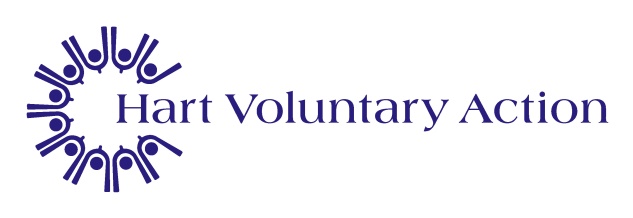 A CV is acceptable for items highlighted green – Items highlighted grey must be completed on this formPrivate and ConfidentialDeclarationThe post for which you have applied is exempt from the provisions of the Rehabilitation of Offenders Act 2020.  As a consequence, you are required to notify any convictions that you may have received, including those that may be regarded as “spent” under the provisions of the Act, by completing the schedule below.  If you have no convictions to declare you should write “No Convictions” in the Conviction column and date and sign the form.Schedule:Please complete this form in Black Ink or Typescript and return to:AdministratorHart Voluntary Action LimitedCivic OfficesFleetHants  GU51 4AEApplication for employment as:Health Walks Development OfficerClosing date:     10 June 2022Interview date:  TBCPersonal DetailsPersonal DetailsLast Name: (block capitals)First Name(s):Address for correspondence:Postcode:Home Tel No:Work Tel No:Mobile No:Email:Employment Experience - Present EmployerEmployment Experience - Present EmployerEmployment Experience - Present EmployerEmployment Experience - Present EmployerEmployment Experience - Present EmployerEmployment Experience - Present EmployerEmployment Experience - Present EmployerEmployment Experience - Present EmployerEmployment Experience - Present EmployerEmployment Experience - Present EmployerEmployment Experience - Present EmployerName of Employer:Name of Employer:Name of Employer:Name of Employer:Address:Address:Address:Address:Current Position:Current Position:Current Position:Current Position:Date Started:Date Started:Date Started:Date Started:Reasons for Leaving:Reasons for Leaving:Reasons for Leaving:Reasons for Leaving:Current Salary / Grade:Current Salary / Grade:Current Salary / Grade:Current Salary / Grade:Briefly describe your duties:Briefly describe your duties:Briefly describe your duties:Briefly describe your duties:Previous Jobs (most recent first)(If you have gaps in employment due to caring for family or unemployment etc please specify accordingly)Previous Jobs (most recent first)(If you have gaps in employment due to caring for family or unemployment etc please specify accordingly)Previous Jobs (most recent first)(If you have gaps in employment due to caring for family or unemployment etc please specify accordingly)Previous Jobs (most recent first)(If you have gaps in employment due to caring for family or unemployment etc please specify accordingly)Previous Jobs (most recent first)(If you have gaps in employment due to caring for family or unemployment etc please specify accordingly)Previous Jobs (most recent first)(If you have gaps in employment due to caring for family or unemployment etc please specify accordingly)Previous Jobs (most recent first)(If you have gaps in employment due to caring for family or unemployment etc please specify accordingly)Previous Jobs (most recent first)(If you have gaps in employment due to caring for family or unemployment etc please specify accordingly)Previous Jobs (most recent first)(If you have gaps in employment due to caring for family or unemployment etc please specify accordingly)Previous Jobs (most recent first)(If you have gaps in employment due to caring for family or unemployment etc please specify accordingly)Previous Jobs (most recent first)(If you have gaps in employment due to caring for family or unemployment etc please specify accordingly)Name ofemployerDate fromMonth   Year Date fromMonth   Year Date toMonth   YearDate toMonth   YearDate toMonth   YearPosition held andmain dutiesPosition held andmain dutiesPosition held andmain dutiesReason for leavingReason for leavingEducational BackgroundIf you are offered the position you will need to provide evidence of qualifications obtainedEducational BackgroundIf you are offered the position you will need to provide evidence of qualifications obtainedEducational BackgroundIf you are offered the position you will need to provide evidence of qualifications obtainedEducational BackgroundIf you are offered the position you will need to provide evidence of qualifications obtainedEducational BackgroundIf you are offered the position you will need to provide evidence of qualifications obtainedEducational BackgroundIf you are offered the position you will need to provide evidence of qualifications obtainedEducational BackgroundIf you are offered the position you will need to provide evidence of qualifications obtainedEducational BackgroundIf you are offered the position you will need to provide evidence of qualifications obtainedEducational BackgroundIf you are offered the position you will need to provide evidence of qualifications obtainedEducational BackgroundIf you are offered the position you will need to provide evidence of qualifications obtainedEducational BackgroundIf you are offered the position you will need to provide evidence of qualifications obtainedName of School, College/University,Educationalestablishment attendedName of School, College/University,Educationalestablishment attendedMonth and Year ofattendance andcompletionMonth and Year ofattendance andcompletionMonth and Year ofattendance andcompletionMonth and Year ofattendance andcompletionMonth and Year ofattendance andcompletionSubjectQualificationsObtainedQualificationsObtainedYear AwardedName of School, College/University,Educationalestablishment attendedName of School, College/University,Educationalestablishment attendedFromFromFromToToSubjectQualificationsObtainedQualificationsObtainedYear AwardedWhere did you see the vacancy?May we contact you at work:(Please delete as appropriate)Yes / NoQualification and training relevant to the JobPlease list here any relevant qualifications and training you have undertaken which are relevant to the Person Specification.  Please include membership of professional bodies.Qualification and training relevant to the JobPlease list here any relevant qualifications and training you have undertaken which are relevant to the Person Specification.  Please include membership of professional bodies.Training attended which is relevant to job:Training Course and Year AwardedAre you a member of any professional or technical body?If yes, please list Knowledge Knowledge Knowledge Knowledge Please use this space to show that you have the knowledge asked for in the Person SpecificationPlease use this space to show that you have the knowledge asked for in the Person SpecificationPlease use this space to show that you have the knowledge asked for in the Person SpecificationPlease use this space to show that you have the knowledge asked for in the Person SpecificationExperience Experience Experience Experience Please use this space to show that you have the experience asked for in the Person Specification gained through work, home or voluntary activities.Please use this space to show that you have the experience asked for in the Person Specification gained through work, home or voluntary activities.Please use this space to show that you have the experience asked for in the Person Specification gained through work, home or voluntary activities.Please use this space to show that you have the experience asked for in the Person Specification gained through work, home or voluntary activities.Skills & Abilities Skills & Abilities Skills & Abilities Skills & Abilities Additional InformationPlease do not exceed 1.5 sides of A4 paperAdditional InformationPlease do not exceed 1.5 sides of A4 paperAdditional InformationPlease do not exceed 1.5 sides of A4 paperAdditional InformationPlease do not exceed 1.5 sides of A4 paperReferencesPlease give the names and addresses of two references and state in what capacity you are known to them.  One should be your present or previous employer.ReferencesPlease give the names and addresses of two references and state in what capacity you are known to them.  One should be your present or previous employer.ReferencesPlease give the names and addresses of two references and state in what capacity you are known to them.  One should be your present or previous employer.ReferencesPlease give the names and addresses of two references and state in what capacity you are known to them.  One should be your present or previous employer.1.  Full Name:2.   Full Name:Address:Address:Postcode:Postcode:Tel No:Tel No:Email:Email:Occupation:Occupation:Capacity in which known:Capacity in which known:Do you agree to a Disclosure Barring Service (DBS) Check if the role warrants one?Yes   /   NoPublic funds must be protected and so information you have provided on this form may be used to prevent fraud.  The information may also be shared, for the same purposes, with other organisations, which handle public funds.  I can confirm that to the best of my knowledge the information provided on this form is correct and gives a fair representation of my qualifications and employment history.I declare there is no legal impediment to my entering into employment with the Hart Voluntary Action Limited and that I am eligible to work in the UK.Signature:                                                                                  Date:DateCourtOffenceConvictionName in full:Address:Postcode:Signed:Date: